PALOMAR DISTRICT BOARD OF DIRECTORS MEETING Reservation Form  
Open to All Members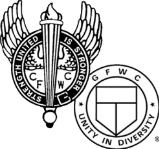 Tuesday, January 21, 2020Woman’s Club of Carlsbad$15 pp lunch – check payable to Woman’s Club of CarlsbadDeadline:  January 14, 2020Program:  The Eagle Young Marines by Patti Siegmann, USMCR
9:30 a.m.  Registration; 10:00 a.m. Meeting
Morning Goodies Provided by Carlsbad, Valley Center, and VistaOpportunity Baskets ($25 value each) — Oceanside, Bonsall, and PowayDate:  __________________Form Completed by:  									Phone:_________________________Email: 						Please let Rosalia know by January 14 as to how many will be attending!  E-mail form or names to rosalia1947@att.net.  Questions?  (760) 532-8181 cell/textEither pay at the door or mail check to (payable to Woman’s Club of Carlsbad):Wendy Schuster	335 San Dimas	Oceanside	92057CLUB NAME:NameFirst Timer?Email or Phone